Curriculum Vitae of Mr. C. Achalender Reddy, IFS (Retd.)Name                            :	Mr. C. Achalender Reddy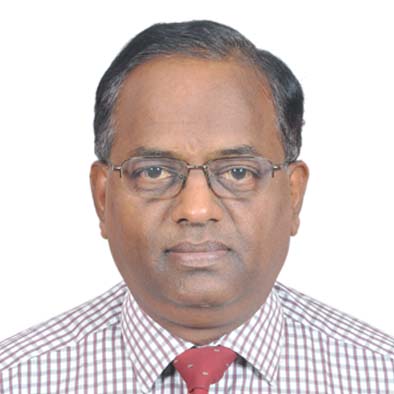 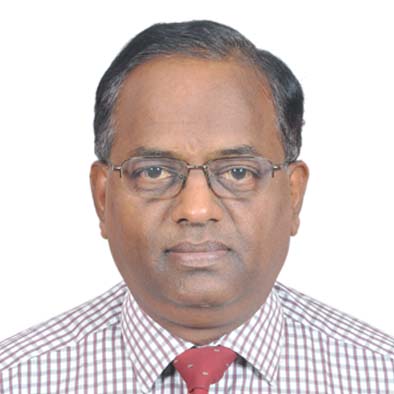                                                       Indian Forest Service (Retd.)Present Designation & Address                        :   	Chairperson,                                                       National Biodiversity Authority,                                                       Ministry of Environment, Forest &                                                       Climate Change, Government of India,                                                       5th Floor, TICEL Biopark, CSIR Road,                                                       Taramani, Chennai - 600 113.                                                      Tamil Nadu, India.                                                      Tel: 044 2254 1805 (o); Mob:+91 7720032488                                                      E-mail: chairman@nba.nic.in;                                                       achal.reddy@gmail.comDate of Birth                  :         02 July, 1960Nationality                     :         IndianPosition                         :         The post of Chairperson is equivalent to the                                                       Secretary to Government of India, an Apex                                                       Position in the Government.                   I. Core CompetenciesMr. Reddy had already been associated with the National Biodiversity Authority (NBA) as its Secretary (equivalent to Joint Secretary in the Government of India) for five years (2009-214) and had been a Non-Official Expert-Member of NBA on nomination by the Ministry of Environment, Forest and Climate Change (MoEFCC). Played a key role in organizing the Eleventh Meeting of the Conference of Parties (CoP-11) to the Convention on Biological Diversity (CBD) at Hyderabad in October 2012 as a member of a core team of Government of India and participated in various sessionsCo-Chaired the Expert meeting on Access and Benefit Sharing (ABS) Clearing House Modalities held in April 2011, Montreal, Canada by the Convention on Biological Diversity.Selected as a member of the Ad-Hoc Technical Expert Group (AHTEG) on Digital Sequence Information (DSI) constituted by the Secretariat of Convention on Biological Diversity (SCBD), Montreal.Served as Chairman of the Expert Committee on Digital Sequence Information (DSI) on Genetic Resources constituted by the National Biodiversity Authority (NBA), Government of India (GoI). II. Work ExperienceMr. Reddy has been serving in the Government of India in various capacities for about 34 years in AGMUT Cadre of Indian Forest Service, i.e, Arunachal Pradesh, Goa, Mizoram, Andaman & Nicobar Islands; Officer on Special Duty-Buddha Purnima Project under the then Hyderabad Urban Development Authority & Additional Secretary, Tourism in erstwhile undivided Andhra Pradesh: Director-National Bamboo Mission-Goa apart from his position as Secretary, National Biodiversity Authority (NBA), Govt. of India for a term of five years. III. Professional ExperienceIV. Educational Qualification V. Awards & Recognition (Professional) As I/C HoD, Goa Forest Department implemented the Mega Tree Plantation drive launched by Goa State Government for the first time in 2008-09 for which Goa Forest Dept. was honoured with the prestigious “Indira Gandhi Vrikshamitra” Award in 2009-10 by Government of India.Received the Wildlife Service Award from Sanctuary Asia magazine for outstanding contribution to sea turtle and wildlife conservation in the province of Goa. VI. Awards & Recognition (Academic) Awarded Indo British Merit Diploma in “Integrated Coastal Zone Management” by the University of New Castle; University of Bath – UK & Anna University – Chennai.Awarded Post Graduate Diploma in “Tourism Management” through distance education by Annamalai University, Tamilnadu.POSITIONS HELD VII. Director, Centre for Innovations in Public Systems (CIPS) - Administrative Staff College of India (ASCI), Hyderabad.(i) Major contributions:  Prepared the “Andhra Pradesh Urban Greening Policy - 2018” by AP Urban Greening & Beautification Corporation: Government of Andhra Pradesh; Submitted Final Draft Policy on 29th June 2018. Recommended creation of Urban Biodiversity Parks along with Botanical Gardens and Residential Parks scientifically and systematically. As a part of an assignment given by the Tribal Welfare Department, Government of Andhra Pradesh, guided, mentored and supervised the team in preparing source books for functionaries in tribal areas on Natural Resource Management and Biodiversity Panchayat Raj and DevelopmentAgriculture and Challenges of marketing which are highly relevant to the functioning of Biodiversity Management Commitees (BMCs), management of biodiversity, preparation of Peoples’ Biodiversity Registers (PBRs) and marketing of bio-resources through ABS mechanism.Conducted a training session on “Introduction to Biological Diversity - Biodiversity Act, its Relevance, Components and Implementation” held under Green Skill Development Program organised by Environment Protection Training and Research Institute, Hyderabad on 11th June 2018As an invited speaker took a session in the workshop for Forest Officers on the “Implementation of Biodiversity Act - Role of Forest Officers” held at Telangana State Forest Academy – Hyderabad on 25th April 2018As an invited speaker gave a lecture on “Strengthening of the Indian Forest Sector through Innovations” at Two-Day Training Workshop for IFS Officers organised by Global Enviro – Legal Services Foundation – Pune at Telangana State Forest Academy, Hyderabad on 8th March 2018Gave a guest lecture on “Sustainable Management of Forest Biodiversity, Criteria & Indicators; Peoples Biodiversity Registers – A Tool” and interacted with IFS Officers on 13th February 2018 at ASCI, Hyderabad.Gave a presentation on “Payment for Ecosystem Services – Policy and Issues & ABS Mechanism – An Emerging Issue” on 24th November 2017 at Telangana State Forest Academy, Hyderabad. Gave a guest lecture to IFS trainees on “Critical/Rules/Guidelines related to Biological issues and economic evaluation and integration into accounting system” on 26th September 2017 at ASCI, Hyderabad.Selected and appointed as Expert Member cum Chairman of the Access Benefit Sharing Expert Committee constituted by Goa Biodiversity Board, Government of Goa vide its order dated: 22nd September 2017. VIII. Managing Director (Head of the Department), Goa Forest Development Corporation.  (i) Contributions at National LevelNominated as a Member of Jury, India Biodiversity Awards-2016, instituted jointly by MoEFCC- GoI, UNDP-India & NBA (Annexure - 11).Invited as an Expert Speaker to deliver a Talk on –“Biological Diversity Act 2002 of India with a focus on provisions relevant to ABS, at the Workshop held on 29 June 2016 ,Microbial Culture Collection Hall, Centre for Cell Science , Pune & on 15 July 2016  at NAARM Hyderabad & on 28 July 2016 at University of Agricultural Sciences, GKVK Campus Bengaluru- Organised by Biotech Consortium India Limited, supported by Dept. of Biotechnology, Ministry of Science & Technology, GoI and Centre for Biodiversity Policy and Law, National Biodiversity Authority, GoI.Received a Commendation Letter from Shri. Rajendra Arlekar, Hon’ble Minister for Panchayat, Forest & Environment-Govt. Of Goa, for outstanding services rendered in improving the performance of the Forest Corporation and contributions to other related fields (Annexure -12).As Head of the institution and CEO took steps in enriching and maintaining the Germplasm Bank of Cashew with 32 varieties.Initiated raising of Organic Backyard indigenous poultry promoting local breeds.Enriched the “Botanical Garden” at Selaulim with a large number of different species of plants.Started implementing Organic Agroforestry model with indigenous and local varieties. Appointed as Co-Chairman of Expert Committee on Normally Traded as Commodities (NTACs) by the National Biodiversity Authority: Section 40 of the Biological Diversity Act, 2002 states that - Notwithstanding anything contained in this Act, the Central Government may, in consultation with the National Biodiversity Authority, by notification in the Official Gazette, declare that the provisions of this Act shall not apply to any items, including biological resources normally traded as commodities. Accordingly, the views and opinions of various stake holders have been heard and finalised the list of 421 Species as NTCs.Appointed as Member of Expert Committee on Access Benefit Sharing Mechanism by the National Biodiversity Authority. Presently, the ABS regime in India covers – access to bio-resources, transfer of research results, seeking patent, third party transfer and collaborative research project (when commercialised).  ABS mechanism not only covers biological resources but also Traditional Knowledge (TK) associated with them. Traditional Knowledge refers to knowledge, innovations and practices of indigenous and local communities. The TK is broadly classified into Codified (Ayurveda, Unani and Siddha) and Non- Codified (Oral-traditions, folk healer, etc.).Section 41 of the BDA 2002 states that - Every local body shall constitute a Biodiversity Management Committee within its area for the purpose of promoting conservation, sustainable use and documentation of biological diversity including preservation of habitats, conservation of land races, folk varieties and cultivars, domesticated stocks and breeds of animals and microorganisms and chronicling of knowledge relating to biological diversity. Finalised the guidelines on the constitution, funding and management of BMCs as Co-Chairman of Expert Committee on Biodiversity Management Committees of NBA.Appointed as a Member of Expert Committee on – Developing a Comprehensive policy for conservation, sustainable use and fair and equitable sharing of Benefits arising from the utilisation of Red Sanders under the Biological Diversity Act 2002 by NBA in March 2015. Also appointed as Chairperson of sub-committee- 1 for formulating the modalities to utilise the Benefit Sharing Component realised from the sale of Red Sander wood.  Appointed as an Expert Consultant on Biodiversity-related matters pertaining to National Biodiversity Authority and Ministry of Environment, Forest and Climate Change (MoEFCC), immediately on completion of deputation tenure in March 2014, in recognition of his outstanding work done in the field of Access and Benefit Sharing Mechanism at the National level. (ii) Contributions at International LevelInvited as a delegate to the third International Dialogue; implementing National TEEB initiatives challenges & response held at Goa: 8-10 September 2017.Nominated by MoEFCC to represent the country in IAC on Capacity building for Nagoya Protocol on ABS – Montreal 15-17 September 2015.IX. Secretary to the National Biodiversity Authority (equivalent to Joint Secretary in Government of India (GoI)(i) Contributions at National LevelAppointed as a member of the Technical Review Committee for bringing out 5th National Report/National Biodiversity Strategy and Action Plan. Organized National Consultation cum Workshop on Peoples Biodiversity Register in collaboration with UNDP, GEF, I-AIM Bangalore and Karnataka Board and finalised national guidelines for preparation of Peoples Biodiversity Registers (PBRs)in December 2011. Chaired a Session in - Round Table Conference on “Protection of Traditional Knowledge/Traditional Cultural Expressions, Evolving a Sui-Generis Model for India at National Law School of India University, Bangalore, on Jan 2010. Organized National Consultation Meeting successfully on “Developing Access and Benefit Sharing Mechanism in India” in April 2010 at Chennai. As a focal point, played a leading role in finalisation of national guidelines for the Constitution of Biodiversity Management Committees in states and Union territories in January 2013. Invited as an Expert Speaker by Goa Biodiversity Board to address the Media of Goa on Biological Diversity Act,2002 Rules and Guidelines on 27 Oct 2017. Initiated action in collaboration with the management of Forest Academy, Dehradun to establish a “Cell on Forest Biodiversity” at the Academy in January, 2013. This was done keeping in view the urgency of strengthening the Capacity Building to impart training on Governance of Biodiversity, especially to in-service members of Judiciary, IAS/IPS/ IRS/IFS officers. As a guest speaker, made a presentation on the topic “Access and use of Genetic and Natural Resources and Benefit Sharing: IP Guidelines and Agreements “in December 2010 in a workshop organised by Biotech Consortium India Limited Sponsored by DBT. Acted as Panel Member in the Seminar on ‘The Economics of Ecosystem and Biodiversity’ (TEEB) organised by IIFM at New Delhi on 13th October 2009.Involved in Capacity Building Programs – made a presentation in the training program on - Harnessing Intellectual Property for Strategic, Competitive and Collaborative Advantage at Indian Institute of Management, Ahmedabad, July-2009.Played a key role in finalising selection of new site and completion of tenders for carrying out interior works and shifted NBA’s Head office to new premises in TICEL BIOPARK in 2009 and extended the office space to a new block with a mini auditorium in January 2014. Required infrastructure befitting the status of a National Regulatory Body has been created for the first time. Gave a lecture on “Biodiversity Conservation & Benefit Sharing with Local Communities” – at 6th Annual National Workshop on “Sustaining Forests and Livelihood through JFM” Feb 2014, at Mahabalipuram, Tamil Nadu. Organised by Tamil Nadu Biodiversity Conservation & Greening Project. Gave a keynote address in a seminar held on “Emerging Environmental challenges” in a Seminar held at Anna University at Chennai on 29th March 2010.Gave a lecture on “Environmental Security Concerns in India” on 03/04/2009 at Seminar organised at Chennai by Department of Defence and Strategic Studies University of Madras.A Presentation was made on Biodiversity Laws & Rules in force in National Seminar on “Designing crops for the changing climate” organised by ISGPG at Birsa Agricultural University, Ranchi, Jharkhand in October 2009.(ii) Contributions at International LevelParticipated as a member of Indian delegation in Jan-2014 at Cape Town, South Africa – Dialogue on Practical ways forward for the Implementation of the Nagoya Protocol. Made a presentation on Implementation of Access and Benefit Sharing Mechanism in India”.Invited as a Delegate to participate in the International Conference on –Second ABS Dialogue on Key Challenges and Practical Ways Forward for the Implementation of the Nagoya Protocol in August 2014 Goa.Organized - High-Level Panel meeting on Global Assessment of Resources for Implementing the Strategic Plan for Biodiversity 2011-2020; the Expert Group meeting on Biodiversity for Poverty Eradication and Development; Sub-regional Capacity Building Workshop on Nagoya Protocol for Access & Benefit Sharing in December 2013 at Chennai. Represented India as an Expert in a workshop on enhancing biodiversity data and observing systems in support of the implementation of the Strategic Plan for Biodiversity 2011-2020 in October 2013 Montreal, Canada.Attended Eighth meeting of CBD’s working group on Article 8j, 7-8 October 2013 and Participated in 17th meeting of Subsidiary Body on Scientific, Technical and Technological Advice (SBSTTA-17), October-2013 Montreal, Canada.Invited as an Expert to-Regional Workshop on awareness-raising & Capacity-building to support the ABS mechanism under CBD Nagoya Protocol in May 2013 at Chengdu, China by International Centre for Integrated Mountain Development (ICIMOD).Played a key role in Organizing CoP-11 to Convention on Biological Diversity at Hyderabad in October 2012 as a member of a core team of Govt. of India and participated in various sessions.Invited as a panel speaker at - Cities for Life: City & Subnational Biodiversity Summit in October 2012 at Hyderabad organised by International Council for Local Environmental Initiatives (ICLEI).Appointed as a Head of the Rapporteur’s Committee during the Plenary Sessions of High-Level Ministerial Segment held from 16th to 19th October 2012 and contributed in the preparation of Chairs Summary Statement of the High-Level Segment of COP-11 to the CBD.As a Member of Indian delegation attended Inter-Governmental Committee on Nagoya Protocol-2 at New Delhi in July 2012.Attended the Fourth meeting of the Working Group on Review of Implementation of the Convention on Biological Diversity in May 2012, Montreal – Canada.As an invitee attended the joint OECD, World Bank GEF workshop on “Finance Mechanisms for Biodiversity: Examining opportunities and challenges” Montreal-Canada, May 2012.Organised and participated in the International Consultation on Access and Benefit Sharing (ABS) sponsored by UNEP &MoEF at Chennai in Feb 2011.Co-Chaired the Expert meeting on Access and Benefit Sharing (ABS) Clearing House Modalities held in April 2011, Montreal, Canada by the Convention on Biological Diversity.Attended regional Workshop for East, South & Southeast Asia on Updating the Strategic Plan on Convention for the post-2010 period, Tokyo-Japan in December 2009 and made a presentation on – Journey towards Implementing CBD in India & Suggestions for Post 2010.Attended SAARC-UNEP capacity building workshop on Payment for Ecosystem Services (PES) held at Asian Institute of Technology, Bangkok– Thailand in December 2010.As a member of Indian delegation participated in CoP-10 to Convention on Biological Diversity held at Nagoya, Japan in October 2010 to discuss ongoing and emerging issues in each country to seek feasible solutions, develop an international framework and explore other effective strategies for CBD. Organised an exhibition at CoP-10 showcasing India’s rich biodiversity and achievements made in conserving it. Played a key role in making a short film in collaboration with National Film Development Corporation “Incredible India- Incredible Biodiversity” which was screened at COP-10 of CBD held at Nagoya, Japan in Oct 2010.As a member of Indian delegation attended the Third meeting of the Working Group on Review of Implementation to the Convention on Biological Diversity (CBD), Nairobi, Kenya in May 2010. Organised the International Meeting of CBD’s Expert Group on Traditional Knowledge at Dr MCR HRD Institute, Hyderabad in June 2009. Received an appreciation letter from MoEFCC for playing a Key role in making it a grand success. X. Contribution towards Legal & Statutory Matters & the implementation of ABS MechanismInvited as a guest speaker to interact with the Judiciary of Goa in a workshop organised by Goa Biodiversity Board, Govt. of Goa on 13th January 2018 at Panaji – Two Justices of Goa Bench of Mumbai High Court and entire Lower Judiciary of Goa attended the workshop. Played a key role in drafting National Access and Benefit Sharing Guidelines (ABSG) and made a presentation explaining the complexities involved in finalisation of these guidelines before National Green Tribunal Bhopal in February 2014. After extensive deliberations, the ABS guidelines were finally notified in November 2014 in the Gazette of GoI. Made a presentation in the refresher course conducted for Civil Judges on “Biological Diversity Act   2002 – Salient Features, Issues, Violations” at Telangana State Forest Academy, Dhulapally, Hyderabad on 23rd September 2017. Invited as a panel Speaker at Regional Conference at Bhopal 29 – 30 July 2017 on – “Biodiversity Act – 2002 – Implementation issues” by National Green Tribunal, Central Zone Branch, Bhopal. The extraordinary efforts put by him yielded outstanding results in the implementation of ABS mechanism on the ground. Out of about Rs. 67.00 Crores money accrued till 30th June 2018 under ABS Mechanism about Rs. 65.00 crores amount was collected by NBA owing to strategic approach initiated during his tenure as Secretary NBA. The money came from access and export of Red Sanders and Ongole Bull semen/embryos to other countries towards Benefit Sharing amount. Filed the first criminal complaint under the Biological Diversity Act, 2002 in the court of the Chief Judicial Magistrate at Dharwad in 2012 against top officials of University of Agricultural Sciences, Dharwad and senior management of M/S Maharashtra Hybrid Seeds Co. Ltd & others for violating the provisions of the Act. The High court of Karnataka, Bangalore upheld the charges and vacated the stay. The case is being heard in Supreme Court of India as SLP has been filed by accused in January 2014.Played a leading role in finalising the project report for establishing “Centre for Biodiversity Policy & Law” (CEBPOL) at NBA HQTRS in collaboration with Norwegian Environment Agency in 2012. Played a key role in finalisation of national guidelines for selection and management of the Biodiversity Heritage Sites in 2011. About 75 agreements were entered into with applicants under the Biological Diversity Act of India for Access of Biological resources for various purposes like – commercial utilisation, transfer of research results, seeking IPR and third-party transfer by February 2014. This achievement placed India in the forefront in implementing Access & Benefit Sharing (ABS) mechanism in the world.Received a commendation letter from Hon’ble Minister for Water Resources, Forest – Mr. Filipe Nery Rodrigues for the outstanding services rendered in the field areas of eco-tourism and Biodiversity management and in drafting a revised notification in respect of payment of compensation to farmers, for the injury/death caused to humans and damage to Agricultural crops/property by wild elephants and other wildlife. Planned, trained staff and volunteers and Supervised the census operations of wildlife in Goa in the capacity of Conservator of Forests. Played a leading role in establishing an Ecotourism Wing for the first time in Goa in 1999 and was appointed as the first Director of Wildlife & Ecotourism in Goa. Initiated Sea Turtle conservation programme for the first time in Goa and simultaneously promoted Ecotourism as a means to conserve Biodiversity. Received an appreciation letter from Smt. Maneka Gandhi, Hon'ble Union Minister. Played a key role in notifying Mhadei and Netravali Wildlife Sanctuaries in Goa; Received the Wildlife Service Award from Sanctuary Asia magazine for outstanding contribution to sea turtle and wildlife conservation. As Director, National Bamboo Mission Project of Goa promoted conservation and improvement in productivity of Bamboo Species and also facilitated hassle-free transportation to market it for sustainable livelihood of farmers.Invited as Guest Speaker to deliver lectures on Biodiversity, Environment related topics for IFS Probationers. Also acted as a regular guest faculty member at Goa University and various academic institutions in Goa. Authored Eco-development plan and established Eco-development committees in and around Pakhui National Park – Arunachal Pradesh. Received commendation letter from Chief Secretary, Govt. of Assam Established first Eco-tourism complex at Khari camping site in Pakhui National Park – inaugurated by Sri Gegong Apang the then Hon’ble Chief Minister of Arunachal Pradesh in 1994. Delivered lectures on the environment related topics to the students of Post Graduate / M.Phil. courses of the Department of Life Sciences & Environment, Goa University during 1999-2001 years. At H.M.N. Gaunekar Institute of Management Training & Research, Goa for one-week training programme of serving IFS officers and delivered lectures on Tourism/Ecotourism also gave an address at International Centre Goa on “Alleviating Poverty and Neutralizing Naxalism through Forest Department” in October’ 2005.  These training programmes were sponsored by the Ministry of Environment & Forests GOI, New Delhi. Gave a Guest lecture at Agnel Technical Educational Institutes - Verna, on Entrepreneurship Development Programme in Ecotourism in May - 2007. Gave lectures on “Environmental Education” for College Lecturers / Technical Teachers in the training programme organized by “Centre for Environment Education” (Head office -CEE Ahmedabad) conducted by Goa state office.XI. Papers/Books publishedGave a Presentation on “Policy Framework for Urban Greening, Agriculture and Food Security” at the Telangana Environment Congress 2018 held at National Institute for Micro, Small and Medium Enterprise (NIMSME), Govt. of India, Yousufguda, Hyderabad on 23rd March 2018. Paper Published in the Proceedings. Excerpts from article/presentation made at Telangana Environment Congress 2018 were published in The Hindu Newspaper on 8th May 2018 titled – “Time to paint town green”. Co-authored an article - “Implementation of the Access and Benefit-sharing provisions of the Biological Diversity Act, 2002: A case study on Red Sea-weed published in Nov 2015 issue of Asian Biotechnology and Development Review. Published an article -“Need to rededicate ourselves to protect our avian treasures” in Times of India, Goa Edition on 06/05/2015. As Member of Editorial Team brought out a Book on “Biodiversity Park”, - developed to Commemorate the   Eleventh Conference of Parties (CoP-11) to CBD, October 2012 at Hyd. Released at CoP-12 held in Oct 2014 in South Korea. Co-authored a paper titled – “Biodiversity –Harnessing synergies, need of the hour” published in the Special supplement – “Indian Agriculture – 2009” of The Hindu. Joint editor of publication - “Invasive Alien Species – a threat to biodiversity” released on International Day for Biological Diversity celebrated on 22nd May 2009. Published an article on “Experiences During Monsoons” in India in the Herald Newspaper – Goa – 24th August 2008. Presented a paper on “Goa’s Ecotourism Potential” at State level seminar held at   International Center –Goa on 7th April 2000; published in Newspaper – The Herald –Goa. Authored Eco-Development plan 1995 for “Pakhui National Park”-Arunachal Pradesh.(Signature)Mr. C. Achalender Reddy, IFS (Retd.)Chairperson, National Biodiversity Authority, Ministry of Environment, Forest & Climate Change,Government of India, 5th Floor, TICEL Biopark, CSIR Road, Taramani, Chennai - 600 113Tamil Nadu, India.xxxSl. NoPostingsPlace of PostingDuration1Chairperson – (Secretary to Government of India level)National Biodiversity Authority, Ministry of Environment, Forest &                                                       Climate Change, Government of IndiaCHENNAI01/12/2022 onwards--2Director(I/C) – (Addl. PCCF level)Centre for Innovations in Public Systems (CIPS)Administrative Staff College of India (ASCI)HYDERABAD07/11/2017 30/11/20223Additional DirectorCentre for Innovations in Public Systems (CIPS)Administrative Staff College of India (ASCI)HYDERABAD03/02/201707/11/2017 4Managing Director & CCF(Head of the Department) Goa Forest Development CorporationGOA01/04/2014 02/02/20175Secretary (equivalent to Joint Secretary to GoI)National Biodiversity Authority – MoEFCC, GoICHENNAI12/03/0911/03/146Conservator of Forests (Territorial, Wildlife & Ecotourism) & Director-National Bamboo Mission Project of Goa State (Addl. Charge)GOA21/08/0509/03/097Additional Secretary (Tourism) in Youth Affairs   Tourism & Culture Department. Govt. of                                              Andhra Pradesh – Secretariat.HYDERABAD01/05/0520/08/058Officer on Special Duty – Buddha Purnima Project, Hyderabad Urban Development Authority (HUDA) Hyderabad – A. PHYDERABAD02/03/0230/04/059Director Wildlife & Ecotourism Wing GOA01/07/9815/02/0210Dy. Conservator of Forests North Goa Forest Division GOA02/11/9530/06/98Sl. NoPostingsPlace of PostingDuration11Dy. Conservator of Forests Monitoring & Evaluation (In Head Office)GOA08/08/9501/11/9512Divisional Forest Officer, Pakhui Wild Life Sanctuary Division cum Field planning Officer-Eco- Development Planning unit under UNDP Project. East Kameng - DistArunachal Pradesh20/09/9322/05/9513Divisional Forest Officer, Northern Resources Survey DivisionWest Kameng - Dist Arunachal Pradesh28/12/9216/04/9314Deputy Conservator of Forests (HQTR) Office of the Conservator of Forests-Western Circle BANDERDEWAArunachal-Pradesh16/10/9219/12/9215Divisional Forest Officer (South Andamans Territorial Division)WIMBERLYGUNJAndaman & Nicobar Islands24/06/9212/10/9216Divisional Forest Officer (Nicobar Territorial Division)	CAMPBELLBAY14/10/9115/06/9217Divisional Forest Officer (South Andamans Territorial Division)WIBERLEYGUNGAndamans& Nicobar Islands05/02/9012/09/9118Divisional Forest Officer (Territorial Division)BARATANGAndaman & Nicobar Islands28/11/8902/02/9019Assistant Conservator of Forests (probation) (South Andamans Territorial Division)WIMBERLYGUNJAndaman & Nicobar Islands17/08/8825/11/8920IFS ProbationerIGNFADehradun02/07/8605/08/8821Rural Credit OfficerAndhra BankTelanganaDec 1985April 198622Agricultural OfficerVijaya BankHyderabadNov 1984March 1985	Exam PassedName of the UniversityYear of PassingSubjectsDivision% of Marks obtainedB.Sc. (Agriculture)(Annex – 1)PJTS Agricultural University, Hyderabad.1981Agricultural SciencesDistinction87%(OGPA: 3.89/4.00)Associate of IGNFA PG. Diploma in Forestry (* Equivalent to M.Sc. Forestry Indira Gandhi National Forest Academy, Dehradun1988Forestry SciencesFirst64%